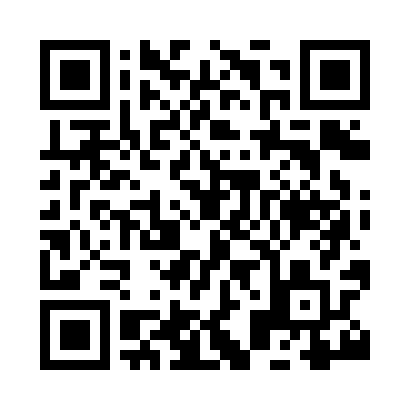 Prayer times for Greenland, South Yorkshire, UKWed 1 May 2024 - Fri 31 May 2024High Latitude Method: Angle Based RulePrayer Calculation Method: Islamic Society of North AmericaAsar Calculation Method: HanafiPrayer times provided by https://www.salahtimes.comDateDayFajrSunriseDhuhrAsrMaghribIsha1Wed3:145:171:106:269:0511:082Thu3:135:141:106:279:0711:093Fri3:115:121:106:299:0911:104Sat3:105:091:106:309:1211:115Sun3:095:071:106:319:1411:126Mon3:085:051:106:339:1611:137Tue3:065:021:106:349:1911:148Wed3:055:001:106:359:2111:169Thu3:044:571:106:379:2311:1710Fri3:034:551:106:389:2511:1811Sat3:024:531:106:399:2711:1912Sun3:004:511:106:409:3011:2013Mon2:594:481:106:429:3211:2114Tue2:584:461:106:439:3411:2215Wed2:574:441:106:449:3611:2316Thu2:564:421:106:459:3811:2417Fri2:554:401:106:469:4011:2518Sat2:544:381:106:479:4311:2619Sun2:534:361:106:499:4511:2720Mon2:524:341:106:509:4711:2821Tue2:514:321:106:519:4911:3022Wed2:504:301:106:529:5111:3123Thu2:504:291:106:539:5311:3224Fri2:494:271:106:549:5411:3325Sat2:484:251:106:559:5611:3426Sun2:474:231:106:569:5811:3427Mon2:464:221:116:5710:0011:3528Tue2:464:201:116:5810:0211:3629Wed2:454:191:116:5910:0311:3730Thu2:444:171:116:5910:0511:3831Fri2:444:161:117:0010:0711:39